В Якутске прошла Х юбилейная конференция "Шаг в будущую профессию"16 декабря 2016, 19:00  0  2251   115 и 16 декабря в Якутске прошла юбилейная Х Республиканская научно-практическая конференция «Шаг в будущую профессию», посвященная 95-летию Софрона Петровича Данилова и 100-летию Семена Петровича Данилова. Ежегодно с 2007 года в декабре в данной конференции принимают участие студенты профессиональных образовательных учреждений, представляющие свои научно-исследовательские или научно-практические работы и прошедшие конкурсный отбор, а лучшие доклады и их авторы достойно представляют нашу республику на всероссийских научных мероприятиях в таких городах как Москва, Санкт-Петербург, Новосибирск и Казань.В этом году по результатам работы заочного отборочного этапа на республиканский этап прошли 334 работы студентов из 40 профессиональных образовательных организаций, а также были сформированы 14 секций.15 декабря в актовом зале КЦ «Сергеляхские огни» министр профессионального образования, подготовки и расстановки кадров Республики Саха (Якутия) Михаил Присяжный со словами напутствия и пожеланиями удачи участникам торжественно открыл Х Республиканскую научно-практическую конференцию «Шаг в будущую профессию». Также министр наградил специалистов образовательной сферы за большой личный вклад в развитие и совершенствование научно-исследовательской работы среди обучающихся и преподавательского состава учреждений среднего профобразования нагрудными знаками «Отличник профессионального образования РС(Я)» и почетной грамотой министерства. Кроме того, за неустанный труд в реализации программы «Шаг в будущее» были вручены благодарственные письма от Национального фонда «Бар5арыы», а также грамоты за помощь в реализации программы «Шаг в будущую профессию».В своем выступлении председатель комитета государственного собрания Ил Тумэн РС(Я) по науке, образованию, культуре, средствам массовой информации и делам общественных организаций, доктор педагогических наук Антонина Григорьева от имени народных депутатов Республики поздравила всех участников, организаторов и экспертов с открытием конференции. В своей речи Антонина Афанасьевна рассказала о достижениях нашей республики в сфере образования и науки, а также пожелала студентам плодотворной работы и смелых открытий в дальнейшем. Председатель также вручила почетные грамоты комитета тем, кто внес свой вклад в развитие научно-исследовательской работы в системе профессионального образования РС(Я). Первый заместитель министра по делам молодежи и земельной политики РС(Я) Лукина Василина Павловна поздравила всех с наступающим годом молодежи в Республике, который, по ее словам, предполагает стремление молодого поколения реализовать свои научные и творческие проекты в 2017 году. Кроме того, за вклад в развитие государственной молодежной политики в РС(Я), общественную деятельность, пропаганду здорового образа жизни среди молодежи, за активное участие в воспитании и обучении подрастающего поколения наградили отличников молодежной политики. Также слово предоставили главе Горного улуса Никите Андрееву, который поведовал о планах организации мероприятий, приуроченных к юбилею Семена Петровича и Софрона Петровича Даниловых. Глава улуса отметил организаторов  благодарственными письма. Председатель Совета директоров среднего профобразования Республики Саха (Якутия) Евгений Попов рассказал о значимости таких научно-практических конференций, которые учат проектной и исследовательской деятельности, учат отстаивать свои знания и уверенно выступать перед публикой.Вместе с тем участники прошлогодней IX Республиканской научно-практической конференции «Шаг в будущую профессию» и призеры всероссийских научных мероприятий  Ирина Матвеева и Алексей Захаров в своей речи поблагодарили Министерство профессионального образования, подготовки и расстановки кадров Республики Саха (Якутия) за поддержку, а также рассказали о своем бесценном опыте участия в научно-практических конференциях. Зрители были удостоены прекрасного выступления учащихся Бердигестяхской улусной гимназии Горного улуса с декламацией якутского стихотворения, зажигательного поздравления вокальной группы “Snow Boys”, мастерского исполнения отрывка из народного эпоса «Олонхо» студентами АГИиК, виртуозной игры на хомусе, звучанием бриллиантового голоса Якутии Александры Старостиной и других концертных выступлений. 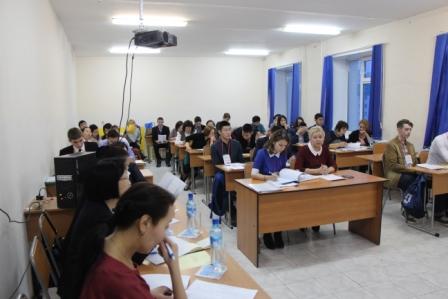 В рамках второго дня конференции в здании Якутского сельскохозяйственного техникума состоялась выставка научно-технического творчества молодежи «От технического творчества к инновациям», олимпиада по истории Якутии и работа 14 секций. Подготовка участников к конференции была на высоком уровне: каждый доклад был уникален и сопровождался мультимедийной презентацией, а в некоторых случаях даже примерами и макетами студенческих проектов. Членам экспертной комиссии предстояло прослушать все доклады участников, задавая вопросы и комментируя свои замечания, после чего — выбрать лучшие работы. Вечером состоялась церемония закрытия конференции, где награждались призеры Х Республиканской научно-практической конференции «Шаг в будущую профессию». Одним из лауреатов конференции стал Архипов Александр, студент Верхоянского многопрофильного лицея, выступивший с докладом «Экспериментальное исследование пиролиза в металлической печи на основе элемента Пельтье». «Этот проект разрабатывался для людей Крайнего Севера, работающих в условиях сурового холодного климата, - рассказывает Александр. - Мы уже  демонстрировали нашу идею в нашем улусе перед представителями таких профессиональных сфер как рыболовство или оленеводство, и получили одобрение и поддержку. Так что в планах продолжать работу над этим проектом и совершенствовать его». 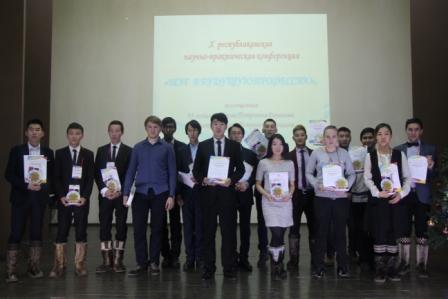 Лауреатами секций стали:История Российской Федерации и Республики Саха (Якутия). Сивцев Григорий, Якутский медицинский колледж. Тема: «Доктор Вонгродский. К 110-летию Якутского медицинского колледжа».Гуманитарные науки. Федоров Александр, ГАПОУ РС (Я) «Якутский промышленный техникум». Тема: «Реализация проекта «Этикет в среде молодежи».Физико-математические проблемы и недропользование. Давыдов Ньургун, Колледж технологий ТИ СВФУ «Использование дифференциальных уравнений в моделировании процесса демографии».Психолого-педагогические науки. Данилов Александр, Якутский медицинский колледж. Тема: «Особенности этико-деонтологических принципов в условиях Якутского медицинского колледжа в подготовке будущих медицинский работников».Здоровьесберегающие науки. Илюшкин Юрий, ГБПОУ РС (Я) «Светлинский индустриальный техникум». Тема: «Тренировочный эффект и как следствие адаптация к физическим нагрузкам».Экономика. Управление. Предпринимательство. Часовникова Ксения, ГАПОУ РС (Я) «Якутский технологический техникум сервиса». Тема: «Бизнес-план по производству и реализации корпусных конфет «Дары природы (Айылга бэлэгэ)»».Энергетика, электротехника, электроника, роботехника и связь. Федоров Яков, Сосин Юрий, Тюнгюлюнский филиал ЯСХТ. Тема: «Увеличение продолжительности работы гравитационного освещения».Металлообработка и транспортные средства. Ноговицын Сергей, ГБПОУ РС (Я) «Якутский индустриально-педагогический колледж». Тема: «Проект портативного разрывного стенда с аналогово-цифровыми датчиками».Информатика и вычислительная техника. Соловьев Александр, Стручков Павел, Колледж технологий ТИ СВФУ. Тема: «Создание мобильного приложения дополненной реальности».Технологии сферы товаров и услуг. Готовцев Ефим, Колледж технологий ТИ СВФУ. Тема: «Новая образовательная концепция игрушек как средство познания традиционной культуры народов Якутии».Строительство и архитектура. Рожина Юлия, ГБПОУ РС (Я) «Якутский колледж технологии и дизайна ТПНЯ». Тема: «Разработка дизайн-проекта рабочей площадки WSR по компетенции «Технология моды».Мода  и дизайн. Дегтярева Розалия, ГБПОУ РС (Я) «Якутский колледж технологии и дизайна ТПНЯ». Тема: «Разработка творческой коллекции «Тайга - Величавая».Культура и язык народов Якутии. Васильев Владислав, Вилюйский педагогический колледж им. Н.Г. Чернышевского. Тема: «Вклад М.Н. Жиркова в развитии профессиональной музыки как феномен социального скачка в области музыкального развития общества республики».Естественные науки. Экология. Сельское хозяйство. Архипов Александр, ГБПОУ РС (Я) «Верхоянский многопрофильный лицей». Тема: «Экспериментальное исследование пиролиза в металлической печи на основе элемента Пельтье».Также Специального приза Администрации Горного улуса удостоились Байская Мариетта, ГАПОУ РС (Я) «Якутский технологический техникум сервиса» (Тема: «Природные эпитеты в лирике Семена Данилова». Руководитель - Константинова Лидия Ивановна) и Романов Виталий, ГБПОУ РС(Я) "Усть-Алданский техникум» (Тема: «Семен Петрович Данилов хоьооннорун ырытыы». Руководитель - Татаринова Татьяна Юрьевна).Победитель Выставки научно-технического творчества - Динкес Александр, ГАПОУ РС (Я) «Якутский промышленный техникум». Тема: «Боевой робот».1 место на Олимпиаде по Истории Якутии заняла Прокопьева Анна, ГБПОУ РС (Я) «Аграрный техникум».Источник: Министерство профобразования Якутии